	На сегодняшний день в Дубровенском районе и г. Дубровно  зарегистрировано 178 владельцев гражданского оружия. В основном в частных руках находится охотничье оружие, хотя есть и несколько единиц так называемого оружия самообороны (газового оружия).За 2021 год на территории Дубровенского района двумя лицами совершено 4 преступления с использованием либо применением незарегистрированного оружия.   Всем обладателям незарегистрированного огнестрельного оружия, боеприпасов и взрывчатых веществ необходимо задуматься о том, а стоит ли дожидаться наступления неотвратимой ответственности и не пора ли обратиться в ближайший орган внутренних дел с заявлением о добровольной сдаче оружия и боеприпасов.  Статья 295 Уголовного кодекс Республики Беларусь, предусматривает уголовную ответственность, за незаконное хранение и использование огнестрельного оружия, боеприпасов и взрывчатых веществ.Лицо, добровольно (в том числе по предложению властей) сдавшее огнестрельное оружие, боеприпасы, взрывчатые вещества, взрывные устройства либо их основные части, освобождаются от уголовной ответственности  за незаконные действия в отношении огнестрельного оружия, боеприпасов и взрывчатых веществ.Также и пневматическое оружие в последнее время часто фигурирует как орудие совершения правонарушений.Гражданам разрешается иметь в собственности гражданское оружие, к которому также относится пневматическое оружие, и использовать его только по целевому назначению (для занятий спортом или охоты).Пневматическое оружие с дульной энергией не более 7,5 Дж регистрации не подлежит и приобретается без разрешения органов внутренних дел.За ношение либо перевозку газового, пневматического (свыше 7,5 Дж) или метательного оружия без разрешения органов внутренних дел, предусмотрена административная ответственность по ст. 24.29 Кодекса  Республики Беларусь об административных правонарушениях.ОВД Дубровенского райисполкома напоминает, что даже в случае законного приобретения и владения пневматическим оружием, следует соблюдать определенные правила, а именно:владелец пневматического оружия обязан при заряжании и разряжании направлять пневматическое оружие вверх либо в ином безопасном направлении;владельцам пневматического оружия запрещается:ношение и перевозка в населенных пунктах пневматического оружия в незачехленном виде, а также использование такого оружия в населенных пунктах вне стрелковых тиров, стрельбищ, стрелково-охотничьих стендов;использование в качестве пуль предметов, специально не предназначенных для конкретной модели пневматического оружия;повторное использование стреляных пуль;ношение короткоствольного пневматического оружия в карманах одежды;использование оружия не по назначению.Необходимо знать, что угроза причинения телесных повреждений с применением пневматического оружия влечет уголовную ответственность по ст.186 Уголовного кодекса Республики Беларусь (далее – УК), которая предусматривает наказание вплоть до лишения свободы на два года.Умышленные действия с использованием пневматического оружия, грубо нарушающие общественный порядок, повлекшие повреждение имущества, подлежат квалификации как хулиганство (ч. 1 ст. 339 УК) и наказываются лишением свободы сроком до 3 лет. Аналогичные действия, повлекшие причинение телесных повреждений, наказываются лишением свободы сроком до 10 лет (ч. 3 ст. 339 УК).Использование оружия в отношении животных, в случае их  гибели или увечья, наказывается по ст. 339-1 УК общественными работами, или штрафом, или исправительными работами на срок до одного года, или арестом.Использование оружия в отношении животных, в случае их  гибели или увечья, наказывается по ст. 339-1 УК общественными работами, или штрафом, или исправительными работами на срок до одного года, или арестом.Незаконные изготовление либо сбыт газового, пневматического или метательного оружия наказываются по ч. 2 ст. 297 УК штрафом, или исправительными работами, или арестом на срок до шести месяцев, или ограничением свободы на срок до двух лет, или лишением свободы на тот же срок.Граждан, обладающих информацией о незаконно хранящемся оружии, боеприпасах и взрывчатых веществах просим сообщать по тел.: - в Министерство внутренних дел Республики Беларусь по телефонам:   
8-017-218-77-24, 218-75-82;- в отдел внутренних дел Дубровенского райисполкома по телефонам:  
«4-10-02»,  «5-40-98», «МТС 513-00-02», «А1 175-35-03», либо по телефону «102».Ст. инспектор профилактики ООППДубровенского РОВДкапитан милиции                                                                               А.Л.Шлупаков13.05.2022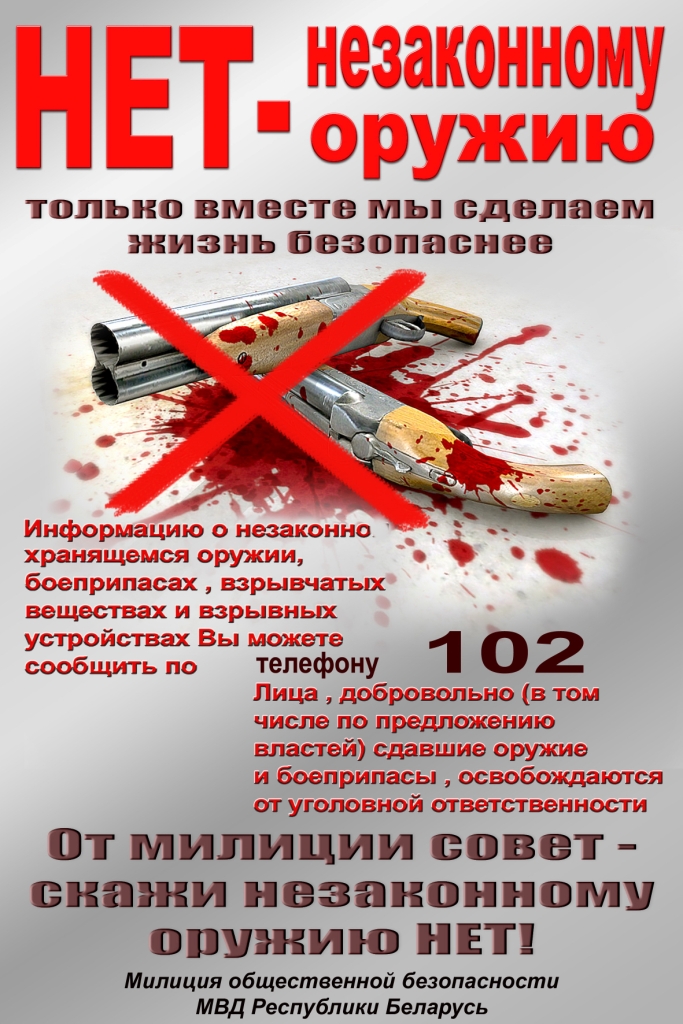 